Урок по химии в 8 классе на тему «Предмет химии. Вещества и их свойства»Цель урока: создать условия для формирования у учащихся понятий “химия ”, “вещество”, “химический элемент”, “простые вещества ”, “сложные вещества”,  “свойства веществ”.Задачи урока:обучающие: содействовать формированию у учащихся знаний, позволяющих выявить чёткие различия между химией и другими естественными науками, между веществом и физическим телом, между формами существования химического элемента;развивающие: способствовать развитию у учащихся коммуникативных способностей по средствам работы в малых группах;воспитательные:  содействовать воспитанию стойкого позитивного интереса к предмету.Тип урока: урок изучения нового материала и первичного закрепления  знаний.Форма урока: беседа с демонстрационными и лабораторными опытами.Оборудование:  компьютер, мультимедийный проектор.Ход урока:Стадия вызова (ликвидация чистого листа):Вступление:  сегодня мы приступаем к изучению нового для вас предмета – химии. Новый материал запоминается легче, если он нанизывается на уже полученные знания. Поэтому сейчас предстоит работа с извлечением этого материала из памяти.-вещества – физические тела: на доске  два столбика -вещества                                             физические телаНа экране показываем изображения веществ и физически тел (карандаш,  уголь, чашка, дерево, вода, алюминий, вилка, парта, гвоздь, железо, кольцо, золото, сода, пластмасса, хрусталь )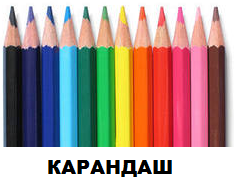 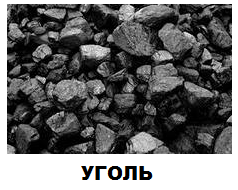 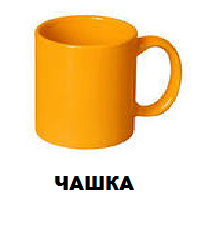 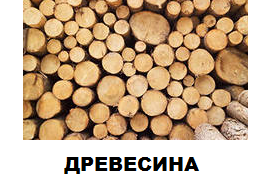 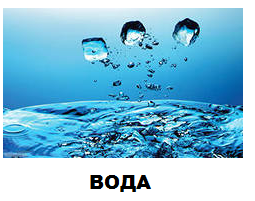 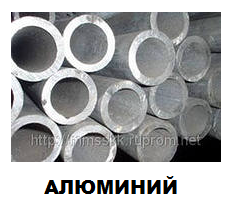 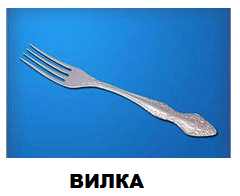 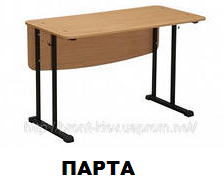 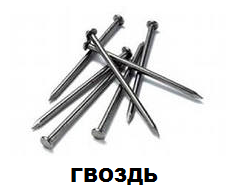 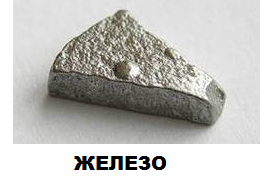 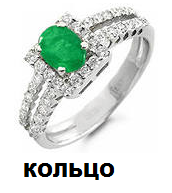 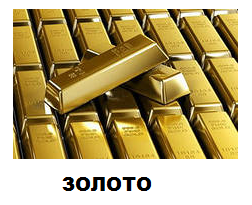 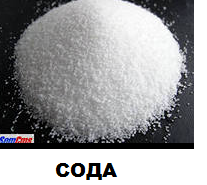 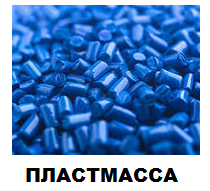 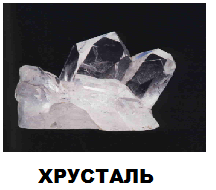 Учащиеся  записывают каждое название в соответствующий столбик. В заключение упражнения: подытожить – что такое вещество (то, из чего состоят физические тела).2)физкультминутка – упражнение: ребятам демонстрируются карточки с изображением  атомов разных видов (раздаются несколько одинаковых  карточек для возможности создания разных комбинаций простых и сложных веществ):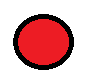 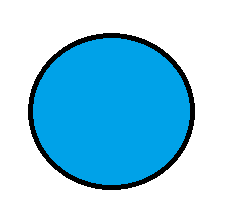 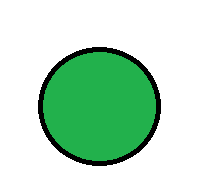       Карточка 1                                   Карточка 2                                       Карточка 3 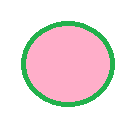 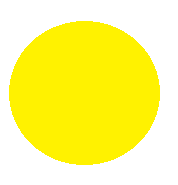                                  Карточка  4                                           Карточка  5     По  команде “Атомы хаос” – атомы двигаются; по команде “простое вещество ” -  учащиеся объединяются в группы атомов одного вида;  “сложное вещество” – в группы атомов разных видов произвольного количества. Задачу можно усложнить, если конкретизировать количество атомов в простом веществе (два, три) и количество атомов в сложном веществе (два, три и т.д.)свойства веществ:   демонстрационный опыт - “извержение вулкана” Стадия рефлексии (5 минут) – составление синквейна.- перед тем, как составлять синквейн, вернемся к ключевым словам  урока: химия как наука, вещество, химический элемент, простое вещество, сложное вещество, свойства вещества.-составление синквейна – учащиеся составляют синквейн по плану;Одно существительное;Два прилагательных;Три глагола;Крылатая фраза;Одно существительное, которое выражает суть того, что написано ранее.  Примерный вариант синквейна:Вещества;Увлекательная, сложная;Учить, изучать, удивляться;Лучше один раз увидеть, чем два услышать!Наука.-  прослушиваем синквейны учащихся.Д.З. параграф №14.     Анализ настроения учащихся после урока: после урока учащиеся  берут цветные карточки-смайлики  (рис.2) и  по ним анализируем, какое настроение  у учащихся . 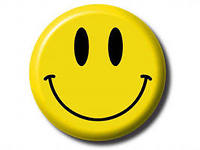 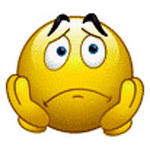                                               Рис.2. Цветные бумажки-рожицы.                            Хозяин своей жизни тот,  кто способен преодолевать свои настроения.         Химия… Химия… Удивительная, занимательная, интересная!!! Как много ожиданий связано с этим предметом у школьников, нам кажется, что он только и состоит из реактивов и опытов. А еще  из разных чашек и колб с жидкостями, которые при добавлении чего-нибудь красочно меняют цвет.    Но это не совсем так,  химия – это сложная наука, полная формул и математики, таблиц и элементов. Но, в то же время, химия – наука опытов и чудесных превращений!  Чтобы нам понять, с чем мы имеем дело, давайте разберемся, что такое химия.
   Во-первых, химия – это наука!!! О чем?  О веществах, их свойствах и превращениях.Химия – это наука о веществах, их свойствах и превращениях.	Химия – сложная наука, но  удивительная сила  влечет  и влечет людей заниматься ею.   А что же такое вещество? Вещество – это то, из чего состоят физические тела. Например, кусок льда – физическое тело, а состоит из воды – вещества; золотое кольцо – физическое тело, а состоит из золота – вещества.    Из чего же состоят вещества? Из курса физики вы знаете, что многие вещества состоят из молекул, а молекулы – из атомов. Атомы так малы, что на острие иглы их может поместиться многие миллиарды. Различают 110 видов атомов.Определенный вид атомов – химический элемент.   Атомы могут существовать в разных формах: поодиночке (рис.1),  соединяться с такими же атомами (рис.2) , соединяться с другими видами атомов (рис.3).                            Рис.1                                       Рис.2                                      Рис. 3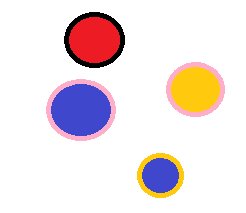 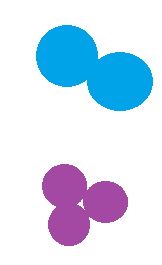 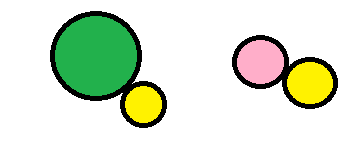   При соединении атомов одного химического элемента образуется простые вещества. Простые вещества – вещества, образованные атомами одного химического элемента.    При соединении атомов разных химических элементов образуются сложные вещества. Сложные вещества - вещества, образованные атомами разных химических элементов.     Таким образом, химический элемент может существовать в трех формах: свободные атомы, простые вещества, сложные вещества.    Различные вещества отличаются друг от друга своими свойствами. Свойства веществ – это признаки, по которым одни вещества отличаются от других.                Например, мы можем отличить железо от воды по их свойствам. Список использованной литературы:1. Г. Е. Рудзитис, Ф. Г. Фельдман   Химия 8 класс М.: Просвещение, 2010 г